     	       Donation Form                        EIN: 52-2380576             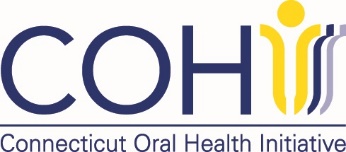 The Connecticut Oral Health Initiative through advocacy, coalition building and education, works to create a public conscience that results in oral health for all Connecticut residents. COHI is a non-profit 501(c) 3 organization. Your gift is tax deductible to the full extent allowed by law.I would like to make a one – time donation of:  $50         $100         $250         $500         $1000           Other Amount $___________I would like to make a monthly recurring donation of:  $10         $20         $30        $40         $50           Other Amount $___________I would like to make this donation as a tribute to ______________________________I would like to make this donation in memory of ______________________________ Please send acknowledgement of the donation to:Please mail to: COHI, 175 Main Street, Hartford, CT 06106 or go to www.ctoralhealth.org to donate online.To pay by credit card:   VISA        MC        DiscoverCC Number _______________________________   Exp. Date _______________Code ___________Signature____________________________________ Name  Title  Organization  Address  City/State/Zip  Phone  Email  Name  Address  City/State/Zip  